Adı ve  Soyadı :                         MATEMATİK  YAZILISI  ALDIĞI  NOT:      VELİ  İMZASI: Soru 1) Aşağıda rakamla  verilen  sayıları   yazı  ile  yazınız.  (16 puan)894: …………………………………………….……………………….…… 210: …………………………….……………………….……………………102: …………………………………………….……………………………  444: …………………………………………………..……………………....                                                               560: …………………………………………………...……………………  404: ……………………………………………………….……………..……876: ………………………………………….…………………………..…   981: …………………………………………………………………………..   Soru 2) Aşağıda yazı  ile verilen  sayıları  rakamla  yazınız. (16 puan)Üç yüz otuz dört : ……….. Beş yüz beş : ………….  İki yüz on dokuz : ………..   Dört yüz yirmi : ………..…   Sekiz yüz seksen :………… Altı yüz dört : ……..…  Sekiz yüz : ……………          Yüz on bir : …………Soru 3) Aşağıda  çözümlenmiş olarak verilen sayıların kaç  olduğunu  yanına  yazınız. (18 puan)8 birlik 9 onluk 5 yüzlük : …………… 5 birlik  4 yüzlük  2 onluk : …………  7 yüzlük 3 birlik : …………..   6 onluk 3 yüzlük : ……………… 3 onluk 2 birlik 8 yüzlük : …………… 1 birlik 2 onluk 1 yüzlük :  ……..……Soru 4) Verilen sayıdan başlayarak istenen şekilde ritmik saymaları devam ettirelim.               (10 ADIM)  (6 puan)(BİRER) 246-................................................................................-255  (ONAR) 550-…………………………………………………………………………………………………………………………………....-640(YÜZER) 60-………………………………………………………………………………………………………………………...........-960Soru 5) Aşağıdaki ileri ritmik saymaların devamını  yazınız. (8 puan)3-6………………………………………………………………………………………………………………………………………………(30’a kadar)                                                                                                                                                                                  4-8………………………………………………………………………………………………………………………………..………….(40’a kadar)                                                                                                                                                                        5-10……………………………………………………………………………………………………………………………………………(100’e kadar)                                                                                                                                                                   6–12…………………………………………………………………………………………………………………………………………..(96’ya kadar)                                                                                                                                                                      Soru 6) Aşağıda verilen sayıların basamaklarını ve basamak değerlerini yazınız. (12 puan)Soru 7) Aşağıdaki sayıları küçükten büyüğe sıralayınız.(10 puan)     ………………………………………………………………………….……………                                                               ………………………………………………………………………..……………. ………………………………………………………………………….……….…. ……………………………………………………………………………………….                                                           ………………………………………………………………………..……….….…Soru 7) Aşağıdaki sayıları küçüktür  büyüktür işaretini kullanarak karşılaştırınız.(10 puan 16…..62            562….548            816…..806          99….200           338….299 555….601          745…..499           45…..871           498….492          106….109Soru 8) Aşağıdaki abaküste modellenen sayı kaçtır? (4 puan)     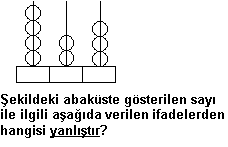       A)423           B) 432         C)342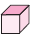 846Basamak AdıBasamak Değeri846846846603Basamak AdıBasamak Değeri603603603